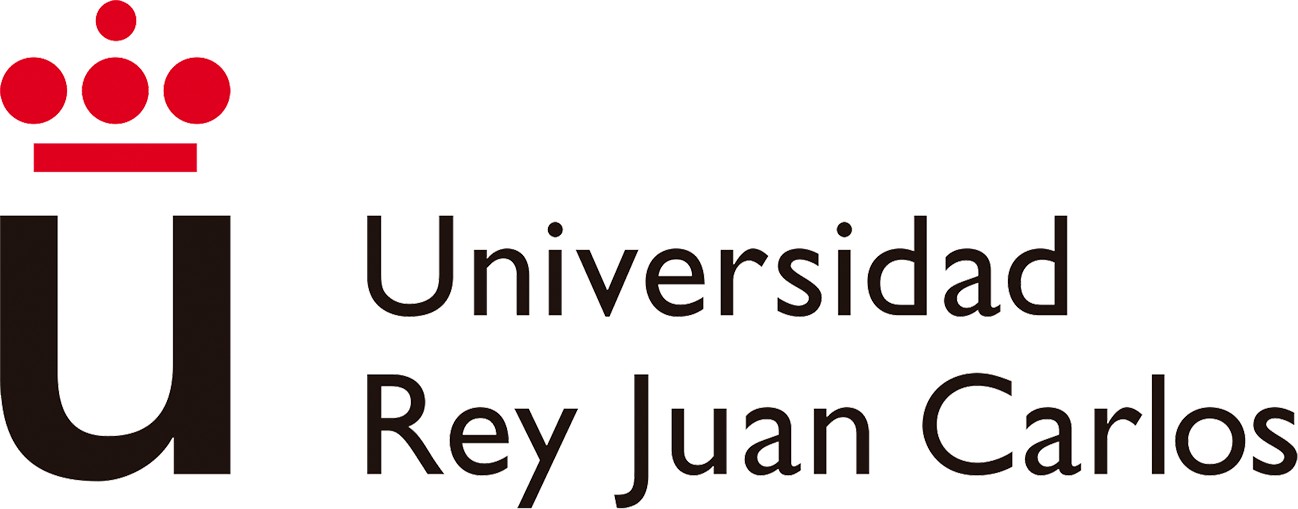 EXA´MENES  DE  TEOR´IA  Y  PRA´CTICAS DE CURSOS ANTERIORESAsignaturas:Me´todos matema´ticos aplicados a la Ing.  de Materiales Me´todos nume´ricos en el Ma´ster en Ing.  IndustrialA. I. Mun˜oz Montalvo Septiembre 2022c 2022.  Autora:  A. I. Mun˜oz Montalvo.Algunos derechos reservados.Este documento se distribuye bajo la licencia internacional Creative Commons Attribution-ShareAlike 4.0 International License.Disponible  en:  http://creativecommons.org/licenses/by-sa/4.0/Publicado en:  https://burjcdigital.urjc.eshttp://hdl.handle.net/10115/20108EXA´MENES  DE  TEOR´IAExamen de Junio.  M´etodos num´ericos.  Curso 2021-2022.5 puntos. Se considera el PVI dado por:y′  =	2y2t, y(0) = 1.Utilizar los esquemas num´ericos de Euler expl´ıcito y de Heun, dado por la tablapara obtener el valor aproximado de la soluci´on en t = 0.5, utilizando un paso de discretizaci´onh = 0.25.Soluci´on.M´etodo de Euler expl´ıcito:y0 = 1 (valor inicial).y1 = y0 + 0.25f (t0, y0) = 1 + 0 = 1 (valor aproximado en t=0.25).y2 = y1 + 0.25f (t1, y1) = 1 − 0.125 = 0.875 (valor aproximado en t=0.5).M´etodo de Heun:t0,1 = 0, t0,2 = 0.25, y0,1 = y0 = 1, y0,2 = y0 + 0.25f (t0,1, y0,1) = 1.Valor aproximado en t=0.25:y1 = y0 + 0.125f (t0,1, y0,1) + 0.125f (t0,2, y0,2) = 1 − 0.0625 = 0.9375. t1,1 = 0.25, t1,2 = 0.5, y1,1 = y1 = 0.9375, y1,2 = y1 + 0.25f (t1,1, y1,1) = 0.8276.Valor aproximado en t=0.5:Error:y2 = y1 + 0.25f (t1,1, y1,1) + 0.25f (t1,2, y1,2) = 0.7969.Se resuelve la edo de variables separadas para obtener la soluci´on exacta:t2y =		+ 1 2−1.Por tanto, el valor exacto en t=0.5, es y(0.5)=0.8.El error cometido con el m´etodo de Euler expl´ıcito:  |0.8 − 0.875|=0.075. El error cometido con el m´etodo de Heun:  |0.8 − 0.7969|=0.0031.5 puntos.  Considera el siguiente problema evolutivo unidimensional de convecci´on:∂u	∂u	(x, t) +	(x, t)   =   u + 1,	0 < x ≤ 1,  0 < t ≤ 1,.      ∂t	∂x(P ) =u(0, t)    =    t,	0 < t ≤ 1, u(x, 0) = −x + 1, 0 ≤ x ≤ 1.Resolver el problema utilizando un esquema en diferencias ﬁnitas a partir de una f´ormula pro- gresiva para aproximar la derivada temporal y regresiva para aproximar la derivada espacial, tomando como pasos de discretizaci´on ∆x = 0.5 y ∆t = 0.5.Soluci´on.Nodos: x1 = 0, x2 = 0.5 y x3 = 1.Etapa inicial: u0 = 0, u0 = 0.5 y u0 = 0.Para el resto de etapas tenemos que utilizar el siguiente esquema en diferencias:un+1 = un− ∆t (un−un)+∆t(un+1) =  ∆t un+(1 + ∆t − ∆t ) un+∆t = un+0.5un+0.5.Etapa 1, t=0.5:u1=0.5 por la condici´on de contorno; los otros dos valores se calculan siguiendo el esquema:u1 = u0 + 0.5u0 + 0.5 = 1.75, u1 = u0 + 0.5u0 + 0.5 = 1.2	1	2	3	2	3Etapa 2, t=1:u2=1 por la condici´on de contorno; los otros dos valores se calculan siguiendo el esquema:u2 = u1 + 0.5u1 + 0.5 = 2.375, u2 = u1 + 0.5u1 + 0.5 = 2.75.2	1	2	3	2	3Examen de Mayo.  M´etodos matem´aticos aplicados a la Ing.  de Materiales.Curso 2021-20223  puntos.   Se  considera  la  ecuaci´on  f (x)  =  e−x      x2  =  0.   Encontrar  un  intervalo  en  el  que se pueda garantizar la existencia de al menos una ra´ız. Aplicar un algor´ıtmo del punto ﬁjo para encontrar una aproximaci´on de la u´nica ra´ız con un error inferior a 10−3.  Utilizar 4 cifras decimales en los c´alculos.Soluci´on.  Consideramos  f (x) = e−x      x2,  y  vemos  que  se  cumplen  las  hip´otesis  del  teorema de Bolzano de el intervalo [0, 1], puesto que f (1) = e−1 1 < 0 y f (0) = 1. Por tanto, podemos asegurar que en dicho intervalo existe al menos una ra´ız.Deﬁnimos  la  funci´on  g(x)  =  e−x/2.   Esta  funci´on  veriﬁca  que  si  g(x)  =  x  entonces  f (x)  =  0, por tanto, en principio podemos considerarla como candidata a deﬁnir un esquema de punto ﬁjo para buescar la ra´ız en [0,1].  Para darla por v´alida, tenemos que ver si es contractiva en dicho intervalo. Para ello, consideramos la derivadag′ (x) = −e−x/2.2Se  observa  f´acilmente  que  en  [0,1],  dicha  derivada  en  valor  absoluto  est´a  acotada  por  1 ,  portanto, es contractiva y tomamos como constante de contracci´on, k = 0.5Tomando como semilla x0 = 1, el nu´mero de iteraciones n a realizar para alcanzar la tolerancia permitida ser´ıa:ln( ϵ(1−k) )n >		|x1 −x0 | = 2.9772, ln(k)donde x1 = g(x0) = 0.6065 y ϵ = 0.001. Basta hacer 3 iteraciones, x2 = g(x1) = −0.7384 yx3 = g(x2) = 0.6912.La soluci´on pedida ser´ıa:  x∗ = 0.6912.3 puntos.  Consid´erese el problema de valor inicial:{ y′ = −t2y,En  el  intervalo  temporal  [0, 1],  utilizar  el  esquema  num´erico  de  Euler  expl´ıcito  y  el  de  Heun, dado por la siguiente tabla (tipo Runge -Kutta):para  obtener  un  valor  aproximado  de  la  soluci´on  y(t)  en  el  tiempo  t  =  1,  considerando  una longitud de paso constante h = 0.5.  Hallar el error cometido con cada uno de los m´etodos.Soluci´on.  Calculamos los valores aproximados con cada uno de los esquemas:M´etodo de Euler expl´ıcito:y0 = 1 (valor inicial).y1 = y0 + 0.5f (t0, y0) = 1 + 0 = 1 (valor aproximado en t=0.5).y2 = y1 + 0.5f (t1, y1) = 1 − 0.125 = 0.875 (valor aproximado en t=1).M´etodo de Heun:t0,1 = 0, t0,2 = 0.5, y0,1 = y0 = 1, y0,2 = y0 + 0.5f (t0,1, y0,1) = 1.Valor aproximado en t=0.5:y1 = y0 + 0.25f (t0,1, y0,1) + 0.25f (t0,2, y0,2) = 1 − 0.0625 = 0.9375. t1,1 = 0.5, t1,2 = 1, y1,1 = y1 = 0.9375, y1,2 = y1 + 0.5f (t1,1, y1,1) = 0.8204.Valor aproximado en t=1:Error:y2 = y1 + 0.5f (t1,1, y1,1) + 0.5f (t1,2, y1,2) = 0.6739.Se resuelve la edo de variables separadas para obtener la soluci´on exacta:y = e−t  /3.Por tanto, el valor exacto en t=1, es y(1)=0.7165.El error cometido con el m´etodo de Euler expl´ıcito:  |0.7165 − 0.875|=0.1585. El error cometido con el m´etodo de Heun:  |0.7165 − 0.6739|=0.0426.4 puntos. Considera el dominio abierto Ω de frontera formada por los lados L1, L2, L3 y L4 que se recoge en la ﬁgura.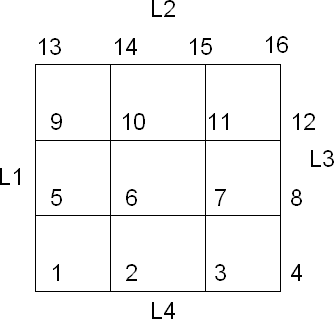 Figure 1:  Dominio Ω,  su frontera L1	L2	L3	L4 y correspondiente mallado de taman˜o h=1.  El origen de coordenadas se localiza en el nodo 1.Sobre  dicho  dominio  se  pretende  resolver  mediante  un  m´etodo  en  diferencias  el  problema  de contorno siguiente:  −2∇ · (∇u(x, y)) + ∇ · (−→V(x, y)u(x, y)) + u(x, y) = 0,    en Ω,  [−∇u(x, y) + −→V(x, y)u(x, y)] · −→n (x, y) = 0,	en L2 ∪ L3,donde −→V(x, y) es el campo de velocidades de convecci´on, dado por:−→V(x, y) =		xy yxy  −→n (x, y)  es  el  vector  normal  unitario  exterior  en  el  punto  (x, y)  de  la  frontera  de  Ω.    Se pide escribir las ecuaciones algebraicas a las que conduce el plantear un esquema en diferencias ﬁnitas  de  5  puntos  en  cruz  para  la  aproximaci´on  del  t´ermino  difusivo  y  progresivo para la aproximaci´on de las derivadas parciales de primer orden, junto a, en su caso, la imposici´on de las correspondientes condiciones de contorno, en los nodos 10, 12 y 15 del mallado dado.Soluci´on.En primer lugar, vemos como queda la ecuaci´on:−2∇ · (∇u) + ∇(−→V u) + u = 0,∂	∂	∂u	∂u−2∆u + ∂x (−xyu) + ∂y (xyu) + u = −2∆u + −xy∂x + xy ∂y + (x − y + 1)u = 0.Calculamos la ecuaci´on algebraica que se obtiene en el nodo 10 de coordenadas (1,2).  Para ello utilizamos el esquema de cinco puntos en cruz para la aproximaci´on del laplaciano y un esquema descentrado progresivo para el convectivo, resultando:−2 u14 + u9 + u6 + u11 − 4u10 − 2 u11 − u10 + 2 u14 − u10 + 0 = 0,de donde12	1	1−2u6 − 2u9 + 12u10 − 4u11 = 0−2u6 + 12u10 − 4u11 = 0,ya que u9 = 0, por la condici´on de contorno.Calculamos la ecuaci´on algebraica que se obtiene en el nodo 12 de coordenadas (3,2).  Para ello utilizamos el esquema de cinco puntos en cruz para la aproximaci´on del laplaciano y un esquema descentrado progresivo para el convectivo, resultando:−2 u16 + u8 + uF + u11 − 4u12 − 6 uF − u12 + 6 u16 − u12 + 2u= 0,12donde el nodo ﬁcticio es F=(4,-2).1	1	12Utilizamos la condici´on de contorno aplicada en el nodo 12, para hallar el de valor uF :−2∇u + −→Vu   · −→n  = 0, donde la normal es el vector −→n  = (1, 0).Haciendo sencillos c´alculos, se tiene que:2	∂u∂n  12+ (−6u12, 6u12)(1, 0) = 0,	∂u∂n  12= −3u12, uF  − u12  =	3u1, uF= −2u12,con lo que la ecuaci´on resultante es,−2u8 − 2u11 + 26u12 + 4u16 = 0.Calculamos la ecuaci´on algebraica que se obtiene en el nodo 15 de coordenadas (2,3).  Para ello utilizamos el esquema de cinco puntos en cruz para la aproximaci´on del laplaciano y un esquema descentrado progresivo para el convectivo, resultando:−2 u14 + uG + u11 + u16 − 4u15 − 6 u16 − u15 + 6 uG − u15 + 0 = 0,12	1	1donde el nodo ﬁcticio es G = (2, 4).Utilizamos la condici´on de contorno aplicada en el nodo 15, para hallar el de valor uG:[−2∇u + −→Vu] · −→n  = 0, donde la normal es el vector −→n  = (0, 1).Haciendo sencillos c´alculos, se tiene que:−2 ( ∂u )+ (−6u15, 6u15)(0, 1) = 0,	∂u∂n  15= 3u15, uF − u12  = 3u1, uF= 4u15,con lo que la ecuaci´on resultante es,−2u11 − 2u14 − 8u16 = 0.Examen de Enero.  M´etodos num´ericos.  Curso 2021-2022.4 puntos.  Consid´erese el problema de valor inicial:{ y′  = 2y1/2t,En  el  intervalo  temporal  [0, 1],  utilizar  el  esquema  num´erico  de  Euler  expl´ıcito  y  el  de  Heun, dado por la siguiente tabla (tipo Runge -Kutta):para  obtener  un  valor  aproximado  de  la  soluci´on  y(t)  en  el  tiempo  t  =  1,  considerando  una longitud de paso constante h = 0.5.  Hallar el error cometido con cada uno de los m´etodos.Soluci´on.M´etodo de Euler expl´ıcito:y0 = 1 (valor inicial).y1 = y0 + 0.5f (t0, y0) = 1 + 0 = 1 (valor aproximado en t=0.5).y2 = y1 + 0.5f (t1, y1) = 1 + 0.5 = 1.5 (valor aproximado en t=1).M´etodo de Heun:t0,1 = 0, t0,2 = 0.5, y0,1 = y0 = 1, y0,2 = y0 + 0.5f (t0,1, y0,1) = 1.Valor aproximado en t=0.5:y1 = y0 + 0.25f (t0,1, y0,1) + 0.25f (t0,2, y0,2) = 1 + 0 + 0.25 = 1.25. t1,1 = 0.5, t1,2 = 1, y1,1 = y1 = 1.25, y1,2 = y1 + 0.5f (t1,1, y1,1) = 1.25.Valor aproximado en t=1:y2 = y1 + 0.25f (t1,1, y1,1) + 0.25f (t1,2, y1,2) = 1.25 + 0.295 + 0.672 = 2.217.Error:Se resuelve la edo de variables separadas para obtener la soluci´on exacta:t2	2y =	+ 1	.2Por tanto, el valor exacto en t=1, es y(1)=2.25.El error cometido con el m´etodo de Euler expl´ıcito:  |2.25 − 1.5|=0.75. El error cometido con el m´etodo de Heun:  |2.25 − 2.217|=0.33.3 puntos.  Consideramos el problema evolutivo unidimensional de convecci´on siguiente:∂t.(P ) =∂xu(0, t)    =    t,	0 < t ≤ 1,u(x, 0)    =    x(1 − x),    0 ≤ x ≤ 1.Resolver el problema utilizando un esquema en diferencias ﬁnitas a partir de una f´ormula pro- gresiva de orden 1 para aproximar la derivada temporal y de una f´ormula regresiva de orden 1 para aproximar la derivada espacial, y tomando como pasos de discretizaci´on espacial y temporal∆x = 0.5 y ∆t = 0.5.Soluci´on.Nodos: x1 = 0, x2 = 0.5 y x3 = 1.Etapa inicial: u0 = 0, u0 = 0.25 y u0 = 0.Para el resto de etapas tenemos que utilizar el siguiente esquema en diferencias:un+1 = un + ∆t (un −un)+ ∆tun  = −∆tun+(1 + 1 + ∆t ) un = −0.5un+1.75un.Etapa 1, t=0.5:u1=0.5 por la condici´on de contorno; los otros dos valores se calculan siguiendo el esquema:u1 = −0.5u0 + 1.75u0 = 0.875, u1 = −0.5u0 + 1.75u0 = −0.125.Etapa 2, t=1:u2=1 por la condici´on de contorno; los otros dos valores se calculan siguiendo el esquema:u2 = −0.5u1 + 1	= −0.656.3 puntos. Considera el dominio abierto Ω de frontera formada por los lados L1, L2, L3 y L4 que  se  recoge  en  la  ﬁgura.   Sobre  dicho  dominio,  siendo  el  nodo  1  el  punto  (0, 0)  y  el  taman˜oFigure 2:  Dominio Ω, su frontera L1	L2	L3	L4 y correspondiente mallado de taman˜o h=1.de discretizaci´on h = 1, se pretende resolver mediante un m´etodo en diferencias el problema de contorno siguiente:  −∇ · (∇u(x, y)) + ∇ · (−→V(x, y)u(x, y)) + u(x, y) = 0,    en Ω,  [−∇u(x, y) + −→V(x, y)u(x, y)] · −→n (x, y) = 0,	en L2 ∪ L4,donde −→V(x, y) es el campo de velocidades de convecci´on que se considera dado por:−→V(x, y) =	x−yy  −→n (x, y)  es  el  vector  normal  unitario  exterior  en  el  punto  (x, y)  de  la  frontera  de  Ω.    Se pide escribir las ecuaciones algebraicas a las que conduce el plantear un esquema en diferencias ﬁnitas  de  5  puntos  en  cruz  para  la  aproximaci´on  del  t´ermino  difusivo  y  progresivo para  la  aproximaci´on  de  las  derivadas  parciales  de  primer  orden, junto a, en su caso, la imposici´on de las correspondientes condiciones de contorno, en los nodos 3 y 10 del mallado dado.Soluci´on.En primer lugar, vemos como queda la ecuaci´on:−∇ · (∇u) + ∇(−→V u) + u = 0,∂	∂	∂u	∂u−∆u + ∂x (xu) + ∂y (−yu) + u = −∆u + x∂x − y ∂y + u = 0.Calculamos la ecuaci´on algebraica que se obtiene en el nodo 3 de coordenadas (2,0).  Para ello utilizamos el esquema de cinco puntos en cruz para la aproximaci´on del laplaciano y un esquema descentrado progresivo para el convectivo, resultando:− u7 + u2 + u4 + uF − 4u3 + 2 u4 − u3 + 0 + u  = 012	1	3donde el nodo ﬁcticio es F=(2,-1).Utilizamos la condici´on de contorno aplicada en el nodo 3, para hallar el de valor uF :[−∇u + −→Vu] · −→n  = 0, donde la normal es el vector −→n  = (0, −1).Haciendo sencillos c´alculos, se tiene que:— ( ∂u )+ (2u , 0)(0, −1) = 0, ( ∂u )= 0, u3 − uF= 0,uF  = u3, con lo que la ecuaci´on resultante es,−u2 + 2u3 + 2u4 − u7 = 0.Calculamos la ecuaci´on algebraica que se obtiene en el nodo 10 de coordenadas (1,2).  Para ello utilizamos el esquema de cinco puntos en cruz para la aproximaci´on del laplaciano y un esquema descentrado progresivo para el convectivo, resultando:− u9 + u14 + u11 + u6 − 4u10 + u11 − u10 + (−2) u14 − u10 + u= 0,−u6 − u9 + 6u10 − u11 − 3u14 = 0, −u6 + 6u10 − u11 − 3u14 = 0,ya que u9 = 0 por la condici´on de contorno.Examen de Junio.  M´etodos num´ericos.  Curso 2020-2021.5 puntos. Se considera el PVI dado por:y′  =	y3t, y(0) = 1.Utilizar los esquemas num´ericos de Euler expl´ıcito y de Heun, dado por la tablapara obtener el valor aproximado de la soluci´on en t = 0.5, utilizando un paso de discretizaci´onh = 0.25.Soluci´on.M´etodo de Euler expl´ıcito:y0 = 1 (valor inicial).y1 = y0 + 0.25f (t0, y0) = 1 + 0 = 1 (valor aproximado en t=0.25).y2 = y1 + 0.25f (t1, y1) = 1 − 0.0625 = 0.9375 (valor aproximado en t=0.5).M´etodo de Heun:t0,1 = 0, t0,2 = 0.25, y0,1 = y0 = 1, y0,2 = y0 + 0.25f (t0,1, y0,1) = 1.Valor aproximado en t=0.25:y1 = y0 + 0.125f (t0,1, y0,1) + 0.125f (t0,2, y0,2) = 1 − 0.03125 = 0.96875. t1,1 = 0.25, t1,2 = 0.5, y1,1 = y1 = 0.96875, y1,2 = y1 + 0.25f (t1,1, y1,1) = 0.9119.Valor aproximado en t=0.5:Error:y2 = y1 + 0.25f (t1,1, y1,1) + 0.25f (t1,2, y1,2) = 0.0.8929.Se resuelve la edo de variables separadas para obtener la soluci´on exacta:t2	−1/2y =	+ 1	.2Por tanto, el valor exacto en t=0.5, es y(0.5)=0.8944.El error cometido con el m´etodo de Euler expl´ıcito:  |0.8944 − 0.9375|=0.0431. El error cometido con el m´etodo de Heun:  |0.8944 − 0.8929|=0.0015.5 puntos.  Considera el siguiente problema evolutivo unidimensional de convecci´on:∂u	∂u	(x, t) +	(x, t)   =   u + 1,	0 < x ≤ 1,  0 < t ≤ 1,.      ∂t	∂x(P ) =u(0, t)    =    1,	0 < t ≤ 1,u(x, 0)    =    −x2 + 1,    0 ≤ x ≤ 1.Resolver el problema utilizando un esquema en diferencias ﬁnitas a partir de una f´ormula pro- gresiva para aproximar la derivada temporal y regresiva para aproximar la derivada espacial, tomando como pasos de discretizaci´on ∆x = 0.5 y ∆t = 0.5.Soluci´on.Nodos: x1 = 0, x2 = 0.5 y x3 = 1.Etapa inicial: u0 = 0, u0 = 0.75 y u0 = 0.Para el resto de etapas tenemos que utilizar el siguiente esquema en diferencias:un+1 = un− ∆t (un−un)+∆t(un+1) =  ∆t un+(1 + ∆t −  ∆t ) un+∆t = un+0.5un+0.5.Etapa 1, t=0.5:u1=1 por la condici´on de contorno; los otros dos valores se calculan siguiendo el esquema:u1 = u0 + 0.5u0 + 0.5 = 1.875, u1 = u0 + 0.5u0 + 0.5 = 1.25.2	1	2	3	2	3Etapa 2, t=1:u2=1 por la condici´on de contorno; los otros dos valores se calculan siguiendo el esquema:u2 = u1 + 0.5u1 + 0.5 = 2.4375, u2 = u1 + 0.5u1 + 0.5 = 3.2	1	2	3	2	3Examen de Mayo.  M´etodos matem´aticos aplicados a la Ing.  de Materiales.Curso 2020-20213  puntos.  Considera  la  ecuaci´on  f (x)  =  √x + 1     tan(x)  =  0:  Demostrar  que  f (x)  tiene  una ra´ız  en  [0.5, 1].  Resolver  la  ecuaci´on  f (x) = 0  utilizando  un  m´etodo  del  punto  ﬁjo,  veriﬁcando que la funci´on g(x) elegida es contractiva en las proximidades de la ra´ız y hallando un nu´mero de iteraciones suﬁciente para que |xi − xi−1| < 10−2.Soluci´on.   Consideramos  f (x)  =  √x + 1     tan(x),  y  vemos  que  se  cumplen  las  hip´otesis  del teorema de Bolzano de el intervalo [0.5, 1], puesto que f es continua, f (0.5) < 0 y f (1) > 0. Por tanto, podemos asegurar que en dicho intervalo existe al menos una ra´ız.Deﬁnimos  la  funci´on  g(x)  =  atan(√x + 1).    Esta  funci´on  veriﬁca  que  si  g(x)  =  x  entoncesf (x) = 0, por tanto, en principio, podemos considerarla como candidata a deﬁnir un esquema de punto ﬁjo para hallar una aproximaci´on de la ra´ız en [0.5,1].  Para darla por v´alida, vamos a estudiar si es contractiva en dicho intervalo. Para ello, consideramos su derivada′	1	1g (x) = x + 2 2√x + 1 .Se  observa  f´acilmente  que  en  [0.5,1],  dicha  derivada  en  valor  absoluto  est´a  acotada,  a  simple vista, por  1 .  En realidad en dicho intervalo, la cota superior es el valor g′ (0.5) < 0.25.  Hemos visto que g es contractiva y tomamos como constante de contracci´on k = 0.25.Tomando como semilla x0 = 1, tenemos que: x1 = g(x0) = 0.9553, x2 = g(x1) = 0.9499, x3  = g(x2) = 0.9493  y  vemos  que   x3      x2   < 0.01,  que  es  la  codici´on  de  parada  del  esquema iterativo que nos dice el enunciado.La soluci´on pedida ser´ıa:  x∗ = 0.9493.4 puntos. Se considera el problema de valor inicial:{ y′ = −t(y + 1)2En  el  intervalo  temporal  [0, 0.5],  utilizar  el  esquema  num´erico  tipo  Runge-Kutta,  dado  por  la tabla:para  encontrar  un  valor  aproximado  de  la  soluci´on  en  t  =  0.5  tomando  un  taman˜o  de  dis- cretizaci´on h = 0.25 (usar 3 cifras decimales).  Calcular el error cometido.Soluci´on.t0,1 = 0, t0,2 = 0.125, t0,3 = 0.25,y0,1 = y0 = 1, y0,2 = y0 + hf (t0,1, y0,1) = 1,y0,3 = y0 − hf (t0,1, y0,1) + 2hf (t0,2, y0,2) = 1 − 0.25 = 0.75.Valor aproximado en t=0.25:y1 = y0 + (0.25/6)(f (t0,1, y0,1) + 4f (t0,2, y0,2) + f (t0,3, y0,3)) = 0.887t1,1 = 0.25, t1,2 = 0.375, t1,3 = 0.5,y1,1 = y1 = 0.887, y1,2 = y0 + hf (t1,1, y1,1) = 0.776, y1,3 = y1 − hf (t1,1, y1,1) + 2hf (t1,2, y1,2) = 0.407.Valor aproximado en t=0.5:y2 = y1 + (0.25/6)(f (t1,1, y1,1) + 4f (t1,2, y1,2) + f (t1,3, y1,3)) = 0.617Error:Se resuelve la edo de variables separadas para obtener la soluci´on exacta:1	t2y =	.1 + t2Por tanto, el valor exacto en t=0.5, es y(0.5)=0.6.El error cometido con el m´etodo num´erico es:  |0.6 − 0.617|=0.017.3 puntos. Considera el dominio abierto Ω de frontera formada por los lados L1, L2 y L3 que se recoge en la ﬁgura.  Sobre dicho dominio se pretende resolver mediante un m´etodo en diferencias el problema de contorno siguiente:  −2∇ · (∇u(x, y)) + ∇ · (−→V(x, y)u(x, y)) + 2u(x, y) = 0,    en Ω,[−2∇u(x, y) + −→V(x, y)u(x, y)] · −→n (x, y) = 0,	en L1	L2	L3,donde −→V(x, y) es el campo de velocidades de convecci´on que se considera dado por:−→V(x, y) =	x	yx + yy  −→n (x, y)  es  el  vector  normal  unitario  exterior  en  el  punto  (x, y)  de  la  frontera  de  Ω.  Se  pide escribir las ecuaciones algebraicas a las que conduce el plantear un esquema en diferencias ﬁnitas de 5 puntos en cruz para la aproximaci´on del t´ermino difusivo y contracorriente para el convectivo, junto a, en su caso, la imposici´on de las correspondientes condiciones de contorno, en los nodos 3 y 6 del mallado dado.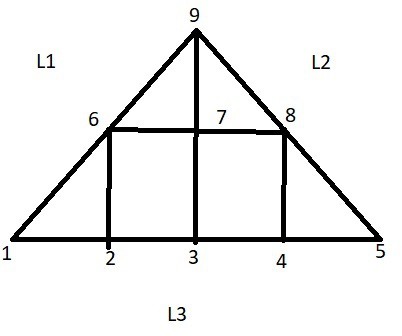 Figure  3:  Dominio  Ω,  su  frontera L1	L2	L3  y  correspondiente  mallado  de  taman˜o  h=1,  estando el nodo 1 localizado en el origen de coordenadas (0, 0).Soluci´on.En primer lugar, vemos como queda la ecuaci´on:−2∇ · (∇u) + ∇(−→V u) + 2u = 0,∂	∂	∂u	∂u−2∆u + ∂x ((x − y)u) + ∂y ((x + y)u) + 2u = −2∆u + +(x − y) ∂x + (x + y) ∂y + 4u = 0.Calculamos la ecuaci´on algebraica que se obtiene en el nodo 3 de coordenadas (2,0).  Para ello utilizamos el esquema de cinco puntos en cruz para la aproximaci´on del laplaciano y un esquema descentrado progresivo para el convectivo, resultando:−2 u7 + u4 + u2 + uF 1 − 4u3 + 2 u3 − u2 + 2 u3 − uF 1 + 4u= 0,de donde12	1	1	3−4u2 + 16u3 − 2u − 4 − 2u7 − 4uF 1 = 0,donde el nodo ﬁcticio F 1 tiene coordenadas (2,-1).  Utilizamos la condici´on de contorno aplicada en el nodo 3, para hallar el de valor uF 1:−2∇u + −→Vu   · −→n  = 0, donde la normal es el vector −→n  = (0, −1).Haciendo sencillos c´alculos, se tiene que:−2 ( ∂u )+ (2u  , 2u  )(0, −1) = 0, ( ∂u )= −u , u3 − uF 1  = −u , u= 2u ,con lo que la ecuaci´on resultante es,−4u2 + 8u3 − 2u4 − 2u7 = 0.Calculamos la ecuaci´on algebraica que se obtiene en el nodo 6 de coordenadas (1,1).  Para ello utilizamos el esquema de cinco puntos en cruz para la aproximaci´on del laplaciano y un esquema descentrado progresivo para el convectivo, resultando:−2 uF 2 + uF 3 + u2 + u7 − 4u6 + 0 + 2 u6 − u2 + 4u= 0,donde los nodos ﬁcticios son F2=(1,2) y F3=(0,1).Utilizamos  la  condici´on  de  contorno  aplicada  en  el  punto  f2=(1.5,1.5),  para  hallar  el  de  valoruF 2:[−2∇u + −→Vu] · −→n  = 0, donde la normal es el vector −→n  = (−1/√2, 1/√2).Haciendo sencillos c´alculos, se tiene que:−2 ( ∂u )+ (0, 3u)(−1/√2, 1/√2) = 0, ( ∂u )=  uF√2  − uf2  =     3    u    ,∂n f 2∂n   f 27	72/22√2 f 2uF 2 = 4 uf2 = 8 (u6 + u4).Utilizamos  la  condici´on  de  contorno  aplicada  en  el  punto  f3=(0.5,5.5),  para  hallar  el  de  valoruF 3:[−2∇u + −→Vu] · −→n  = 0, donde la normal es el vector −→n  = (−1/√2, 1/√2).Haciendo sencillos c´alculos, se tiene que:−2 ( ∂u )+ (0, u)(−1/√2, 1/√2) = 0, ( ∂u )=  uF√3  − uf3  =     1    u    ,∂n f 3∂n   f 35	52/22√2  f 3uF 3 = 4 uf3 = 8 (u6 + u1).Con los c´alculos anteriores, se tiene que la ecuaci´on resultante es,5	7− 4 u1 − 4u2 + 11u6 − 2u7 − 4 u9 = 0.EXA´MENES  DE  PRA´CTICAS  CON  OCTAVE/MATLABLos c´odigos utilizados han sido creados por los profesores A.I. Mun˜oz, A. Nolla y E. Schiavi y est´an publicados  en  https://burjcdigital.urjc.es,  bajo  el  t´ıtulo C´odigos en Matlab/Octave utilizados en las asignaturas M´etodos Matem´aticos aplicados a la Ingenier´ıa de Materiales en el Grado de Ingenier´ıa de Materiales y M´etodos Num´ericos (M´odulo I) en el M´aster universitario en Ingenier´ıa Industrial, siendo la mayor parte de ellos, adaptaciones de las funciones del libro C´alculo cient´ıfico con MATLAB y Octave de A. Quarteroni, F. Saleri, que se pueden obtener en https://mox.polimi.it/qs/.Toda l´ınea que comience por % indicar´a un comentario y lo que siga al s´ımbolo prompt del sistema,>, es una l´ınea de comandos.Examen de Junio.  M´etodos matem´aticos aplicados a la Ing.  de Materiales.Curso 2021-2022.3 puntos.  Encontrar la ra´ız de la ecuaci´on x2    sen(x)    1 = 0, utilizando el m´etodo de bipartici´on con una tolerancia de 10−4.Soluci´on>  fecu=@(x)  x.^ 2-sin(x)-1;I=[-2:0.1:2];  plot(I,fecu(I));% vemos por d´onde est´an las ra´ıces%% Primera ra´ıza=-1;b=-0.5; fecu(a),fecu(b) %% vemos que toman signos diferenteserrorper=1e-4;maxitera=100;[sol1,itera1]=metbiseccion(fecu,a,b,errorper,maxitera)%%%SOLUCIO´ N sol1=-0.6368; itera1=12;%% Segunda ra´ıza2=1;b2=1.5; fecu(a2),fecu(b2) %% vemos que toman signos diferentes[sol2,itera2]=metbiseccion(fecu,a2,b2,errorper,maxitera)%%% SOLUCIO´ N sol2=1.4096, itera2=12;4 puntos. Se considera el PVI dado por:y′  =	y3et, y(0) = 1.Utilizar  los  esquemas  num´ericos  de  Euler  impl´ıcito  (eulerimplicito.m)  y  Heun  (heun.m) para obtener valores aproximados de la soluci´on en t = 0.01 y t = 0.6.Dibujar las soluciones obtenidas en el intervalo temporal [0, 1], con los dos m´etodos en un mismo plot.Soluci´onf=@(t,y)  -(y.^ 3).*exp(t);  valorini=1;  npasos=100;intiempo=[0,1];%%% con Euler impl´ıcito[solt,solyei]=eulerimplicito(f,intiempo,valorini,npasos);c1=find(solt==0.01);solyei(c1)%%% 0.9902c2=find(solt==0.6);solyei(c2)%%% 0.6163%%%% con Heun[solt,solyheun]=heun(f,intiempo,valorini,npasos);solyheun(c1)%%% 0.9901solyheun(c2)%%% 0.6150%%%%figure;  plot(solt,solyei,’r’,solt,solyheun,’b’);10.90.80.70.60.50.40	0.2	0.4	0.6	0.8	1Figure 4: Resultados: en rojo los valores obtenidos con Euler impl´ıcito y en azul con Heun. Las gr´aﬁcas se solapan.3 puntos. Sea dado el Problema de transporte difusivo y convectivo deﬁnido por el PVC:u′′   + 2u′   + u = 2(cos(x) + sen(x)),	x	(0, 2),u(0) = 0, u(2) = sen(2),cuya  soluci´on  anal´ıtica  es:  u(x) = sen(x). Aplicar  el  algoritmo  bvpdirichlet.m  para  calcular  la soluci´on en el intervalo [0, 2] con paso de discretizaci´on h = 0.125.  Dibujar la soluci´on anal´ıtica junto  con  la  soluci´on  num´erica.    Determinar  los  valores  m´aximos  y  m´ınimos  de  la  soluci´on num´erica, as´ı como su localizaci´on.Soluci´ona=0;b=2;ua=0;ub=sin(2);numeronodos=(2/0.125)+1;D=1;V=2;Q=1; fd=@(x) 2.*(cos(x)+sin(x));[xh,uh]=bvpdirichlet(a,b,numeronodos,D,V,Q,fd,ua,ub);solexacta=@(x) sin(x); figure;plot(xh,uh,’r’,xh,solexacta(xh),’k’);10.80.60.40.200	0.5	1	1.5	2Figure  5:  Resultados  obtenidos.   En  rojo  los  valores  num´ericos  y  en  negro,  los  valores  exactos.   Las gr´aﬁcas de la soluci´on num´erica y la exacta, pr´acticamente se solapan.maximo=max(uh)%%% 0.993minimo=min(uh)%%% 0cmaximo=find(uh==maximo);xmax=xh(cmaximo)%%% 1.6250cminimo=find(uh==minimo);xmin=xh(cminimo)%%% 0Examen de Mayo.  M´etodos matem´aticos aplicados a la Ing.  de Materiales.Curso 2021-2022.5 puntos.  Se considera la ecuaci´on f (x) = e−2x      sen(x) = 0.  Encontrar una aproximaci´on de la  ra´ız  existente  en  el  intervalo  [0, 1],  utilizando  el  m´etodo  de  Newton.  Utilizar  una  tolerancia de 10−5.Soluci´on.fecu=@(x) exp(-2.*x)-sin(x);xx=[-1:0.1:1];plot(xx,fecu(xx))%% entre 0.4 y 0.6 se observa que hay una ra´ızdfecu=@(x)  -2.*exp(-2.*x)-cos(x)x0=0.4; errorper=1e-5;  maxitera=1000;[soln,iteran]=metnewton1ec(fecu,dfecu,x0,errorper,maxitera)%% como soluci´on da soln=0.4336, iteran=3.10 puntos. Se considera el PVI dado por:y′ = tcos2(y), y(0) = 0.Utilizar los esquemas num´ericos de Euler expl´ıcito y Heun para obtener valores aproximados de la soluci´on en t = 0.25 y t = 0.5.Dibujar  las  soluciones  obtenidas  en  el  intervalo  temporal  [0, 1]  con  los  dos  m´etodos  y  la soluci´on exacta en un mismo plot.Soluci´on.f=@(t,y) t.*(cos(y)).^ 2;intiempo=[0 1];valorini=0;npasos=100;%%% tomo h=0.01[solt,solyee]=eulerexplicito(f,intiempo,valorini,npasos);[solt,solyhe]=heun(f,intiempo,valorini,npasos);>  t1=min(find(solt>=0.25));%% tambi´en t1=ﬁnd(t==0.25);t2=min(find(solt>=0.5));solyee(t1),solyhe(t1)% soluciones en 0.25, 0.029992, 0.031240solyee(t2),solyhe(t2) % soluciones en 0.5, 0.1219, 0.1244%% soluci´on exactaexac=@(tt)  atan(0.5.*tt.^ 2);  figure;plot(solt,solyee,’ro’,solt,solyhe,’b*’,solt,exac(solt),’g+’)%%% Los resultados son similares y por eso, las tres gr´aﬁcas pr´acticamente se solapan.0.6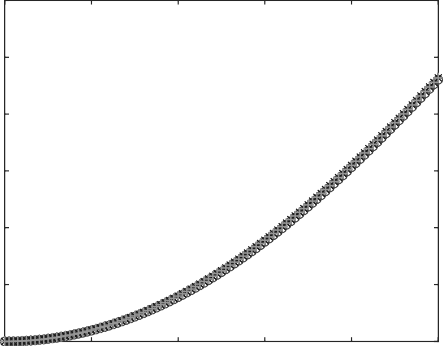 0.50.40.30.20.100	0.2	0.4	0.6	0.8	1Figure 6: Resultados obtenidos con Euler expl´ıcito en rojo, con Heun en azul y valores exactos en verde.  Las gr´aﬁcas pr´acticamente se solapan.5 puntos. Sea dado el Problema de transporte difusivo y convectivo deﬁnido por el PVC:2u′′   + 3u′	u = sen(x) + 3cos(x),	x	(0, 1), u(0) = 0, u(1) = sen(1),cuya soluci´on anal´ıtica es:u(x) = sen(x).Aplicar el algoritmo bvpdirichlet.m para calcular la soluci´on en el intervalo [0, π] con paso de dis- cretizaci´on h = 0.125.  Dibujar la soluci´on anal´ıtica junto con la soluci´on num´erica.  Determinar los valores m´aximos y m´ınimos de la soluci´on num´erica.Soluci´on.a=0; b=1;  D=1; V=3;  Q=-1;fd=@(x) sin(x)+3.*cos(x);  ua=0;  ub=sin(1);numeronodos=(2/0.125)+1;[xh,uh]=bvpdirichlet(a,b,numeronodos,D,V,Q,fd,ua,ub);solexac=sin(xh); figure;plot(xh,uh,’r’,xh,solexac,’g’)max(uh)% m´aximo de la soluci´on num´erica 0.8415min(uh)% m´ınimo de la soluci´on num´erica 0.10.80.60.40.200	0.2	0.4	0.6	0.8	1Figure 7:  Resultados obtenidos:  en rojo, la soluci´on num´erica y en verde, la exacta.Examen de Junio.  M´etodos matem´aticos aplicados a la Ing.  de Materiales.Curso 2020-2021.5 puntos Se considera el PVI dado por:y′ = te−2y, y(0) = ln(2).Utilizar los esquemas num´ericos de Euler expl´ıcito y Heun para obtener valores aproximados de la soluci´on en t = 0.01, t = 0.42 y t = 0.5.Dibujar  las  soluciones obtenidas  en el  intervalo temporal  [0, 0.5] con los  dos  m´etodos  y  la soluci´on exacta en un mismo plot.Soluci´on.f=@(t,y) t.*exp(-2.*y);  valorini=log(2);  npasos=50;intiempo=[0 0.5];%%% con euler expl´ıcito[solt,solyee]=eulerexplicito(f,intiempo,valorini,npasos);c1=find(solt==0.01);solyee(c1) %%% 0.6931>  c2=min(find(solt>=0.42));solyee(c2) %%% 0.7142c3=min(find(solt >= 0.5));solyee(c3) %%% 0.7229%%%con Heun[solt,solyheun]=heun(f,intiempo,valorini,npasos);solyheun(c1)%%%0.6932solyheun(c2)%%%0.7147solyheun(c3)%%%0.7235%%% soluci´on exacta y = 0.5    ln(t2 + 4);solexac=0.5.*log(solt.^2+4); figure;plot(solt,solyee,’r’,solt,solyheun,’b’,solt,solexac,’c’)0.7250.720.7150.710.7050.70.6950.690	0.1	0.2	0.3	0.4	0.5Figure 8: Resultados obtenidos con Euler expl´ıcito en rojo, con Heun en azul y valores exactos en cian.  Las gr´aﬁcas pr´acticamente se solapan.5 puntos. Sea dado el PVIC:∂u = 1 ∂2 u + f (x, t),dondeu(x, t) = g(x, t),	x = 0,	x = 0.5,  u(x, 0) = u0(x),	x ∈ (0, 0.5),f (x, t) = x, g(x, t) = t, u0(x) = 0.Obtener los valores de las soluciones en x = 0.25 y x = 0.5 para t = 1, utilizando el algoritmo ecucalor.m con θ = 0.5 (Crank-Nicholson), tomando como pasos de discretizaci´on espacial y temporal ∆x = 0.05 y ∆t = 0.02, respectivamente.Dibujar la soluci´on obtenida para t = 1.Soluci´on.C=0.25; intespacio=[0 0.5]; intiempo=[0 1];pasosespacio=0.5/0.05;   pasostiempo=1/0.02;   theta=0.5;u0=@(x) 0.*x; g=@(t,x) t; f=@(t,x) x;[xf,uf]=ecucalor(C,intespacio,intiempo,pasosespacio,...pasostiempo,theta,u0,g,f);  plot(xf,uf)> c4=min(find(xf>=0.25));uf(c4)%%% 0.9063> c5=min(find(xf>=0.5));uf(c5)%%% 110.980.960.940.920.90	0.1	0.2	0.3	0.4	0.5Figure 9: Resultados obtenidos para t=1.00011011220001101122